GIMNASTYKA KOREKCYJNA DLA UCZNIÓW KLASY I i II8.06.2020Witam  Kochani.Przesyłam kolejną propozycję ćwiczeń.Życzę miłej zabawy i dużo radości z ćwiczeń.Proszę wejść na podaną stronę:FIT KIDS - PLANK CHALLANGE + CARDIO/ Intensywny trening dla CAŁEJ RODZINY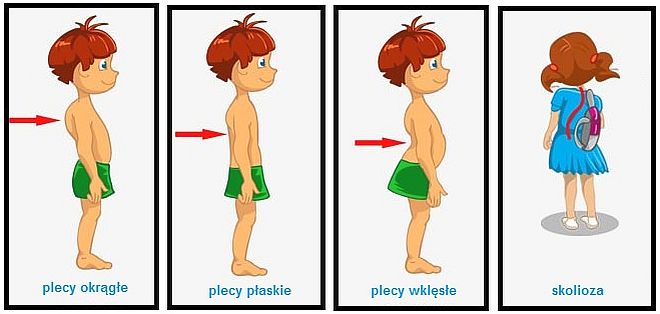 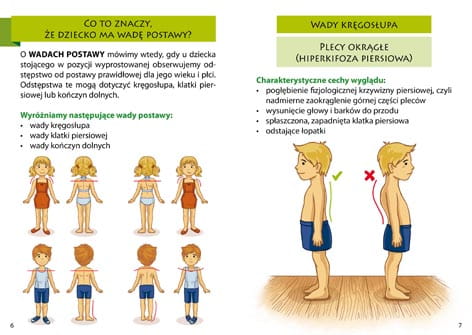 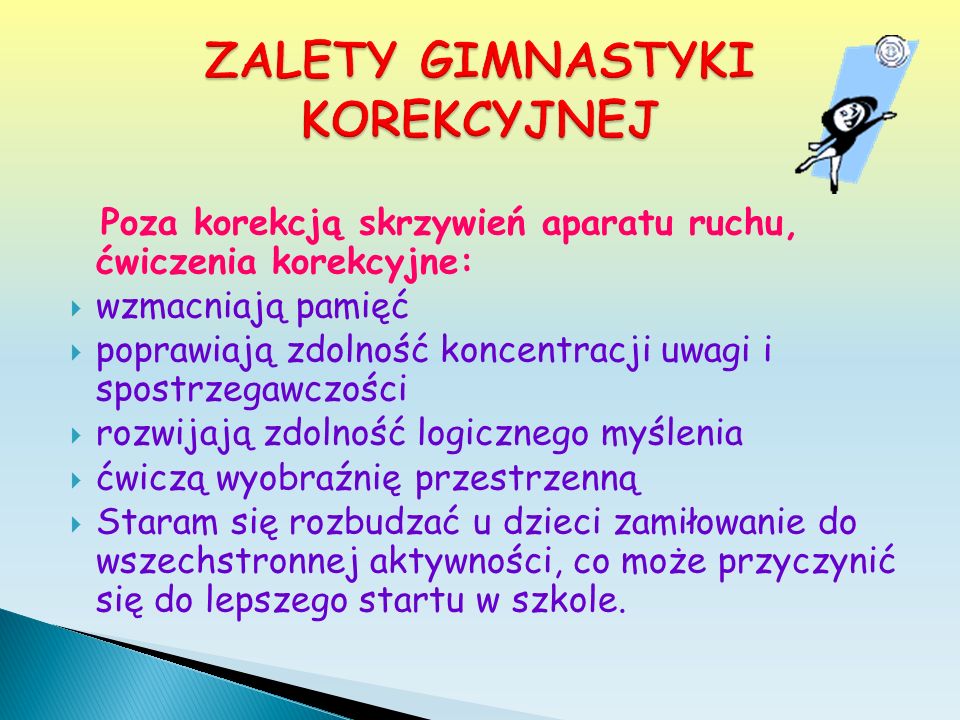 Pozdrawiam serdecznie, Lidia Kolosko